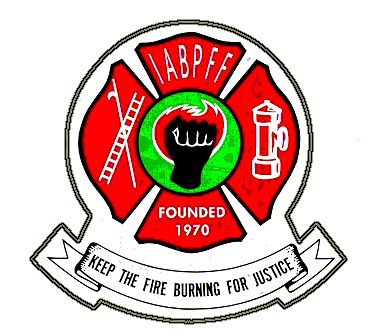 NORTH WEST REGIONREGION OF THE INTERNATIONAL ASSOCIATION OF BLACK PROFESSIONAL FIRE FIGHTERS 			 		2022 NWR IABPFF CHAPTER DUES SUBMITTAL FORMDate: __________ Dues are due on January 1, 2022Chapter: _______________________________________________________Address: ________________________________________________________________City:                                                                  _____   State:                 Zip: ______________President's Name: _________________________________________________________Phone#: __________________ Email: _________________________________________Treasurer Name__________________________________________________________Phone#: __________________ Email: _________________________________________Chapter Number _________ Roster Date:      __           Number of Members:  ________              DUES AMOUNT SUBMITTED (make check payable to IABPFF)1. IABPFF National Chapter Assessment:			                     $ 100.002. IABPFF Dues: $47.00 x                          (# of members) 		         $_________              3. Foundation Fund Dues: $3.00 x ______ (# of members)		         $_________4. Late Fees (after January 1st) 10% x line 2				         $_________					Chapter Total Paid			         $_________  Submit dues payment, excel spreadsheet roster, and form to:IABPFF Treasurer: Gwendolyn SistareP O Box 91104Washington, DC 20090